PURBANCHAL UNIVERSITY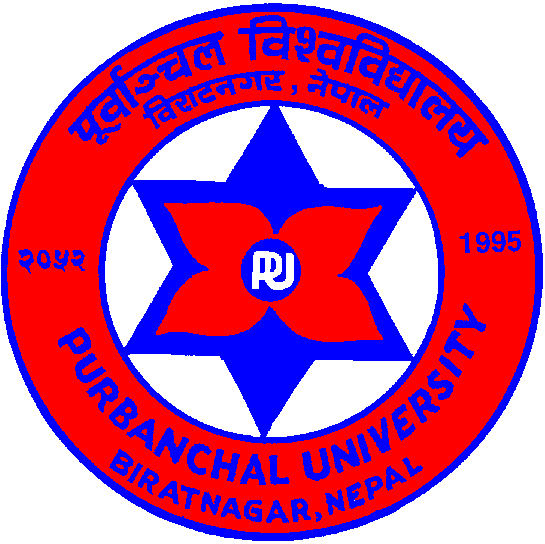 Syllabus OfFour-Years Bachelor of Arts (B.A.)Fourth Year(Major: English)Office of the DeanFaculty of ArtsBiratnagar, Nepal2018Course outlineMENG401: British and American Fictions(Major I/ Paper VII)Full marks: 100Teaching Hours: 160Course Description:This course seeks to introduce masterpieces of global fiction and aims to impart culture. Students explore representations of modernity and modern values across the world. They learn to critically evaluate and respond to masterpieces in world fiction. Course objectives: On the competition of this course, the students will be able to: Know the relation between fact and fiction Focus on key elements of fiction explore narrative techniques used in fiction Interpret fictions critically Contents Unit I: Elements of Fiction			 		(35 Teaching Hours)1.1: Fiction, Fact and Truth 1.2: Fiction Experience and Analysis 1.3: The Spectrum of Fiction 1.4: Plot 1.5: Character 1.6: Meaning 1.7: Point of View: Perspective and Language 1.8: Design: Juxtaposition and Repetition in the Structure of Fiction.Unit 2: Emma by Jane Austen 					(25 Teaching Hours)Unit 3: The Heart of Darkness by Henry James		(25 Teaching Hours)Unit 4: Far From the Madding Crowd by Thomas hardy	(25 Teaching Hours)Unit 5: To the Lighthouse by Virginia Woolf		(25 Teaching Hours)Unit 6: Fahrenheit 451 by Ram Bradury			(25 Teaching Hours)Prescribed Textbooks Scholer, Robert et.al. (eds) Element of Literature. Oxford: Oxford University Press.1997 All the prescribed Novels MENG402: Literary Theory II(Major I/Paper VIII)Full marks: 100Teaching Hours: 160 Teaching HoursCourse Description   	This course offers essential introduction to the contemporary critical theory. The syllabus provides in–depth coverage of the most common approaches to literary analysis today. Besides focusing on the similarities as well as the differences in literary theories, it encourages judgment potentialities: Contents Unit 1: Deconstructive Criticism 				(32 Teaching Hours)                        1.1: Deconstructing language                     1.2: Deconstructing our world                   1.3: Deconstructing human identity               1.4: Deconstructing literature1.5: A deconstructive reading of Robert Frost's "Mending Wall" 1.6: Some questions deconstructive critics ask about literary texts"…..the thrilling, returning trains of my youth.…" a deconstructive reading of The Great Gatsby 1.7: Questions for further practice: deconstructive approaches to other literary works Unit 2: New Historical and Cultural Criticisms  		(32 Teaching Hours)           2.1: New historicism              2.2: New historicism and literature              2.3: Cultural criticism             '2.4: Cultural criticism and literature               2.5: Some questions new historical and cultural critics "ask about literary texts2.6: The discourse of the self-made man: a new historical reading of The Great GatsbyUnit 3: Lesbian, Gay and Queer Criticism  			(Teaching Hours)3.1: The marginalization of lesbians and gay men 3.2: Lesbian criticism 3.3: Gay criticism  3.4: Queer criticism 3.5: Some shared features of lesbian, gay, and queer criticism 3.6: Some questions' lesbian, gay, and queer critics ask about literary texts3.7: Will the real Nick Carraway please come out?: A queer reading of The Great Gotsby"   3.8: Questions for further practice: lesbian, gay, and queer approaches to other literary works3.9: For further reading 3.10: For advanced readers  Unit 4: African American Criticism  				 (32 Teaching Hours)4.1: Racial issues and African American literary history4.2: Recent developments: critical race theory4.3: African American criticism and literature      4.4: Some questions African American critics ask about literary texts4.5: But where's Harlem?: An African American reading of The Great Gatsby4.6: Questions for further practice: African American approaches to other literary works4.7: For further reading 4.8: For advanced readersUnit 5: Postcolonial Criticism 					(32 Teaching Hours)5.1: Postcolonial identity 5.2: Postcolonial debates 5.3: Postcolonial criticism and literature 5.4: Some questions postcolonial critics ask about literary texts 5.5: The colony within: a postcolonial reading of The Great Gatsby 5.6: Questions for further practice: postcolonial approaches to other literary works5.7: For further reading5.8: For advanced readersPrescribed textbook: 	Tyson, Lois. Criticial Theory Today: A User– friendly Guide. Routledge: New York. 2006 MENG403: British and American Dramas(Major I/ Paper IX)Full marks: 100Teaching Hours: 160 Teaching HoursCourse DescriptionThis course gives students an opportunity to interact with plays which explore social, political and cultural issues from the ancient Greek times to the contemporary period. The selections of dramas from different periods of literature will motivate students to comprehend, investigate and appreciate the significant features of the plays. Course Objectives On the completion of this course, students will be able to:Comprehend basic elements of dramaStudy and interest different forms of dramaFeel the enactment Reflect upon the intricacies involved in drama analysis Contents Unit I: Elements of Drama 			 		(35 Teaching Hours)1.1: Drama, Literature and Representation art 1.2: Drama and Theatrical Performance 1.3: Drama and Other Literary Forms 1.4: Drama and Narration 1.5: Drama and Meditation 1.6: Drama and Persuasion1.7: Modes of Drama1.7.1: Drama, the World and Imitation 1.7.2: Tragedy and Comedy 1.7.3: Satire and Romance 1.7.4: Tragi-Comedy, Naturalism and Absurdist Drama 1.8: Drama Elements  1.8.1: Dialogue 1.8.2: Plot 1.8.3: Character Unit 2: Oedipus Rex by Sophocles				(25 Teaching Hours)Unit 3: Othello by Shakespeare				(25 Teaching Hours)Unit 4: A Doll's House by Henrik Ibsen			(25 Teaching Hours)Unit 5: Miss Julie by August Strindberg				(25 Teaching Hours)Unit 6: Waiting for Godot by Samuel Backett			(25 Teaching Hours)Prescribed Textbooks Scholer, Robert et.al. (eds) Elements of Literature. Oxford: Oxford University Press. 1997 All the prescribed Dramas MENG404: Creative Writing and Report Writing(Major I/ Paper X)Full marks: 60 (written Exam) + 40 (Report Writing)Teaching Hours: 96 (Creative Writing) and 64 (Report writing)Course Description:This course gives students an opportunity to practice creative process in different literary genres. The syllabus encourages students to read, comprehend and write different genres fiction, poetry, and life writing. The second part of this course; report writing gives students an opportunity to enhance their skill of research based, critical and creative writing in English literature. Course Contents: Creative WritingUnit 1: Creativity for Critical Thinkers 			(24 Teaching Hours)1.1: Creativity Promise 1.2: Getting started 1.3: Multiplying on your options 1.4: Building on your breakthrough 1.5: Reframing problems 1.6: Full time creativityUnit 2: Fiction Writing						(24 Teaching Hours)2.1: Character creation 2.2: Setting2.3: Point and view 2.4: Structure 2.5: The story and the reader ReadingKatherine Mansfield: The Black Cap Unit III: Writing Poetry 						(24 Teaching Hours)3.1: Drafting 3.2: Voice 3.3: Line3.4: Imagery 3.5: Rhyme 3.6: Form 3.7: Theme Reading Edwin Morgan: From 'Nothing Not giving message’. Unit IV: Life Writing 						(24 Teaching Hours)4.1: Starting out 4.2: A preface 4.3: Finding a form 4.4: Using memory4.5: Versions of life  4.6: Life charactersUnit V: Report Writing					(64 Teaching Hours)	Each student should prepare a research report in a relevant topic of English literature under the guidance of supervisor. Reading Pete Hamill: 'A Drinking Life: A Memoir'Prescribed Textbooks Weston, Authony. Creativity for Critical Thinkers. Oxford U. Press: Oxford 2011.Anderson, Linda. Rd. Creative Writing. Oxford: Routledge. 2006.  PaperYear ChoiceCodeSubject TitleVIIFourth Major IMENG401British and American FictionsVIIIFourth Major IMENG402Literary Theory-IIIXFourth Major IMENG403British and American DramasXFourth Major IMENG404Creative Writing & Report Writing  (60+40)